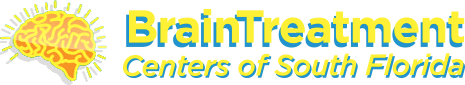 Contact: Ed Pigott                 1 (443) 812-9497FOR IMMEDIATE RELEASENew Study Finds Positive Brain Training Helps ADHD Children Make Dramatic ImprovementsBoca Raton, FL (May 29, 2014) – Positive Brain Training (PBT) is form of Neurofeedback developed by Dr. Rex Cannon, Chief Scientific Officer, of BrainTreatment Centers of South Florida.  Dr. Cannon’s latest research found children with ADHD demonstrated dramatic improvements in neurocognitive and psychological functioning after only three weeks of PBT treatment.BrainTreatment Centers use PBT to help children and adults affected by ADHD and Learning Disorders learn to:Turn negative brain patterns into positive onesEnhance attention, focus and mental clarityImprove school/work performance thereby improving levels of self-efficacy and self-esteemRaising a child or teen diagnosed with Attention Deficit/Hyperactivity Disorder (ADHD) can be concerning for parents and caregivers because it puts their child at a learning disadvantage. At BrainTreatment Centers of South Florida, parents are gaining peace of mind and witnessing real changes in their child’s behavior.Through using PBT neurofeedback, BrainTreatment Centers are teaching children diagnosed with ADHD to self-regulate their brain activity; thereby improving concentration, focus and executive functions. These skills translate in real world practicality, encouraging enhanced performance in school and social settings. In addition, teens seeking increased focus and clarity have benefitted from positive brain training to improve their testing ability. Published results have been remarkably effective, improving IQ levels and testing scores. The treatment programs offered at BrainTreatment Centers are overseen by doctoral-level professionals and have been producing real results for a series of conditions and disorders. Children, teens and adults have been successfully treated for anxiety and depression, memory loss, autism and peak performance. To find out more about positive brain training visit www.braintreatment.com.Reference:Cannon, R.L. (2014). Parietal foci for Attention Deficit/Hyperactivity Disorder: Targets for LORETA neurofeedback with outcomes.Biofeedback Magazine: Special issue on QEEG and Treatment Approaches for ADHD.###BrainTreatment Centers of South FloridaBrainTreatment Centers of South Florida has four clinics that use Positive Brain Training to optimize brain functioning.  They are committed to resolving cognitive conditions in the areas of ADHD and Learning Disorders, anxiety and depression, memory loss, autism, concussion and traumatic brain injury and peak performance training.